สิ่งที่ส่งมาด้วย 2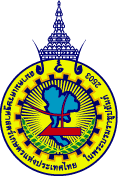 สมาคมเศรษฐศาสตร์เกษตรแห่งประเทศไทยในพระบรมราชูปถัมภ์Dinner Talk  การปรับตัวภาคเกษตรและอุตสาหกรรมอาหารสู่ไทยแลนด์ 4.0 วันพฤหัสบดีที่ 27 กันยายน เวลา 18.00-20.10 น. ณ ห้อง วิภาวดี บอลรูม โรงแรมเซ็นทารา แกรนด์ แอท เซ็นทรัลพลาซ่า  ลาดพร้าว  กรุงเทพฯหลักการและเหตุผล 	ภาคเกษตรไทยมีบทบาทสำคัญต่อการพัฒนาเศรษฐกิจของประเทศซึ่งที่ผ่านมาสินค้าเกษตรไทยเจริญเติบโตและรุ่งเรือง ทำให้ไทยเป็นผู้นำในการส่งออกสินค้าเกษตรลำดับต้นๆ ของโลก เช่น ข้าว ยางพารา มันสำปะหลัง น้ำตาล ทูน่ากระป๋อง และสับปะรดกระป๋อง เป็นต้น และจากข้อมูลสถิติด้านการค้าแสดงให้เห็นว่าภาคเกษตรไทยในภาพรวมไม่ปรากฏถึงการขาดดุลการค้าสินค้าเกษตรให้กับคู่ค้าใด อย่างไรก็ตาม ปัจจุบันภาคเกษตรไทยประสบปัญหาหลายประการ อาทิ GDP ภาคการเกษตร มีแนวโน้มเพิ่มขึ้นเพียงเล็กน้อยเมื่อเทียบกับ GDP รวมของประเทศ จำนวนครัวเรือนเกษตรมีแนวโน้มลดลง ประชากรเกษตรและแรงงานเกษตรสูงอายุและมีจานวนลดลงอย่างต่อเนื่อง เกษตรกรจำนวนมากไม่มีกรรมสิทธิ์ในที่ดินทำกินและการรวมกลุ่มของเกษตรกรยังไม่เข้มแข็ง ด้านทรัพยากรธรรมชาติทางการเกษตรเกิดความเสื่อมโทรมจากการใช้ประโยชน์ที่ไม่รักษาสมดุล  ทำให้เกิดปัญหาดินเปรี้ยว ดินเค็ม  ดินดาน ดินปนเปื้อนและการชะล้างของพื้นที่ลาดชันและตามมาด้วยปัญหาภัยธรรมชาติคือ น้าท่วม อุทกภัย ภัยแล้ง ซึ่งมีความถี่และรุนแรงมากขึ้น  แม้ว่าพื้นที่ชลประทานจะเพิ่มขึ้นปีละประมาณ 3.5 แสนไร่ แต่ยังไม่เพียงพอต่อความต้องการของเกษตรกร  นอกจากนั้น บางส่วนยังขาดโครงสร้างพื้นฐานและการบริหารจัดการที่ดี  รวมขาดการเชื่อมโยงเครือข่ายด้านการเงิน การตลาด และองค์ความรู้  เป็นต้น	การแก้ไขปัญหาภาคเกษตรดังกล่าวของภาครัฐได้ดำการดำเนินการอย่างต่อเนื่อง แต่เนื่องจากสถานการณ์และแนวโน้มเศรษฐกิจโลกมีการเปลี่ยนแปลงอย่างรวดเร็วแบบก้าวกระโดด โดยได้ก้าวสู่ยุคเศรษฐกิจดิจิทัล   ทำให้ภาคเกษตรไทยจำเป็นต้องปรับตัวให้ก้าวทันสู่บริบทใหม่ในการพัฒนาภาคเกษตร และอาหาร  ซึ่งมีการประมาณการว่าใน ปี ค.ศ. 2020  ประชากรโลกจะมีความต้องการอาหารคุณภาพมากขึ้นและมีการเข้าถึงอุปกรณ์สื่อสาร มากกว่า 1 เครื่องต่อคน   โซเชียลมีเดียจะช่วยย่นระยะทางการสื่อสารระหว่างผู้ผลิตและผู้บริโภคให้ใกล้กันและเข้าใจกัน  เทคโนโลยีก้าวเข้ามาเป็นส่วนหนึ่งของชีวิตประจำวัน-2-ของมนุษย์ และกลายเป็นกระแสโลกในอนาคต  บทบาทของเทคโนโลยีดังกล่าวแสดงให้เห็นถึงแนวโน้มการเปลี่ยนแปลงธุรกิจโลก  (Mega Trend)  ทั้งนี้ประมาณการว่า ในปี ค.ศ. 2050 สัดส่วนประชากรที่มีอายุมากกว่า 60 ปี จะเพิ่มขึ้นร้อยละ 21 ของประชากรโลก  รัฐบาลไทยจะต้องแบกรับภาระในการดูแลผู้สูงอายุ และอาจส่งผลกระทบต่อ GDP ของประเทศโดยรวม  ดังนั้น ภาคเกษตรและอุตสาหกรรมอาหารของไทยจะมีทิศทางและก้าวเดินอย่างไรให้สามารถตอบโจทย์การพัฒนาเศรษฐกิจของประเทศและรักษาความเป็นผู้นำสำคัญด้านเกษตรและอาหารโดยให้สอดคล้องกับแนวโน้มการเปลี่ยนแปลงธุรกิจโลกในยุคเศรษฐกิจดิจิทัล 	การจัด Dinner Talk  ในหัวข้อการปรับตัวภาคเกษตรและอุตสาหกรรมอาหารสู่ไทยแลนด์ 4.0  ในครั้งนี้จึงมีความสำคัญที่จะทำให้ทราบถึงแนวคิดไทยแลนด์ 4.0  ที่เกี่ยวโยงกับภาคเกษตรและอุตสาหกรรมอาหารซึ่งจะช่วยให้ผู้มีส่วนเกี่ยวข้องทั้งภาครัฐ เอกชน สถาบันการศึกษา  ผู้ประกอบการสินค้าเกษตร  เกษตรกรสมัยใหม่  ภาคประชาสังคมและผู้สนใจทั่วไป  ได้รับความรู้และเกิดความเข้าใจในแนวความคิดดังกล่าวเพื่อร่วมกันขับเคลื่อนเศรษฐกิจการเกษตรไทยให้ก้าวหน้าและเท่าทันในยุคไทยแลนด์ 4.0  ต่อไปวัตถุประสงค์เพื่อจัดกิจกรรมส่งเสริมความสัมพันธ์ระหว่างสมาคมและเครือข่าย   เพื่อแลกเปลี่ยนเรียนรู้แนวทางเศรษฐกิจการเกษตรไทยยุคไทยแลนด์ 4.0 เพื่อพบปะสังสรรค์ระหว่างสมาชิกสมาคมและเครือข่ายในด้านสัมพันธภาพ วิธีดำเนินการ	รูปแบบการจัดงาน เป็นการจัดเลี้ยงอาหารค่ำแบบ Western Setจัดปาฐกถาพิเศษ โดยเรียนเชิญรัฐมนตรีว่าการกระทรวงวิทยาศาสตร์และเทคโนโลยีเป็นวิทยากรผู้ทรงเกียรติมาบรรยายเรียนเชิญเครือข่ายสมาคมฯ เข้าร่วมงาน อาทิเช่น มูลนิธิ ดร.สมนึก  ศรีปลั่ง สำนักงานเศรษฐกิจการเกษตร หน่วยงานในสังกัดกระทรวงเกษตรและสหกรณ์  สถาบันการศึกษา  ผู้ประกอบการสินค้าเกษตร เกษตรกรสมัยใหม่ ภาคประชาสังคม (กลุ่ม  Green and Clean) และสื่อมวลชน เป็นต้นจำหน่ายบัตรเข้าร่วมงานเลี้ยงอาหารค่ำ ในราคาบัตรละ 1,500 บาท  -3-เป้าหมายผู้เข้าร่วมงาน	จำนวน 200 คน  โดยเป็นสมาชิกสมาคมและเครือข่าย ข้าราชการกระทรวงเกษตรและสหกรณ์ อาจารย์จากสถาบันการศึกษาที่มีการเรียนการสอนด้านการเกษตร เกษตรกรสมัยใหม่  ภาคประชาสังคมในกลุ่ม Green and Clean นักอุตสาหกรรมอาหารจากภาครัฐและเอกชน ผู้ประกอบการสินค้าเกษตร และบุคคลทั่วไปที่สนใจ      ช่วงเวลาจัดงาน  	 	วันพฤหัสบดีที่ 27 กันยายน 2561 เวลา 18.00–20.10 น. สถานที่จัดงานณ  ห้องวิภาวดี บอลรูม โรงแรมเซ็นทารา แกรนด์ แอท เซ็นทรัลพลาซ่า ลาดพร้าว กรุงเทพฯ  ผู้รับผิดชอบโครงการ	ดร.อภิชาติ  พงษ์ศรีหดุลชัย	เลขาธิการสมาคมฯ  	โทร. 081-802-3356	Email: Apichart_p@yahoo.com นางสาวรังษิต  ภู่ศิริภิญโญ	         	รองเลขาธิการสมาคมฯ 	โทร. 081-255-8204	E-mail: prangsit@gmail.com------------------------------------------------------- สมาคมเศรษฐศาสตร์เกษตรแห่งประเทศไทยในพระบรมราชูปถัมภ์Dinner Talk    การปรับตัวภาคเกษตรและอุตสาหกรรมอาหารสู่ไทยแลนด์ 4.0  วันพฤหัสบดีที่ 27 กันยายน 2561 เวลา 18.00 – 20.10 น.ณ ห้องวิภาวดี บอลรูม   โรงแรมเซ็นทารา แกรนด์ แอท เซ็นทรัลพลาซ่า  ลาดพร้าว  กรุงเทพฯกำหนดการ18.00-18.30 น. 	 	ลงทะเบียน  18.30-19.15 น. 		รับประทานอาหารค่ำ 19.10-19.15 น.            วีดิทัศน์สมาคมเศรษฐศาสตร์เกษตรแห่งประเทศไทยในพระบรมราชูปถัมภ์19.15-19.20 น. 		นายปีติพงศ์ พึ่งบุญ ณ อยุธยา 			นายกสมาคมเศรษฐศาสตร์เกษตรแห่งประเทศไทยในพระบรมราชูปถัมภ์			กล่าวต้อนรับ19.20-20.00		ปาฐกถาพิเศษโดย 			ดร.สุวิทย์ เมษินทรีย์รัฐมนตรีว่าการกระทรวงวิทยาศาสตร์และเทคโนโลยี20.00-20.10		พิธีมอบของที่ระลึก  ถ่ายภาพร่วมกัน  และปิดงานสิ่งที่ส่งมาด้วย 3  แบบตอบรับเข้าร่วมงาน  Dinner Talk : การปรับตัวภาคเกษตรและอุตสาหรรมอาหารสู่ไทยแลนด์ 4.0 วันพฤหัสบดีที่ 27 กันยายน 2561 เวลา 18.00-20.10 น. ณ ห้องวิภาวดี บอลรูม  โรงแรมเซ็นทารา แกรนด์ แอท เซ็นทรัลพลาซ่า  ลาดพร้าว  กรุงเทพฯ								วันที่.................................ข้าพเจ้า (ชื่อและนามสกุล).........................................................................................................................  ในนาม หน่วยงาน/องค์กร/ห้าง/ร้าน/บริษัท   				  					  			   					 		 ที่อยู่/เลขที่    								 															                             โทร			 									                      E-mail: ………………………………………………………………………………………………………………………………….มีความประสงค์สนับสนุนบัตรเข้าร่วมงานจำนวน  .......ใบ  เป็นเงิน .............บาทสามารถเข้าร่วมงาน/มอบหมายผู้แทนเข้าร่วมงาน                 ไม่สามารถเข้าร่วมงานได้  โปรดเลือกเมนูอาหาร (Western) ชุดใดชุดหนึ่งใน 2 เมนู                           ชุดปลาแซลมอน                    ชุดหมูข้าพเจ้า  ยินดีชำระเป็นเงินสดโดยจะโอนเงิน เข้าบัญชีออมทรัพย์ของสมาคมเศรษฐศาสตร์เกษตรแห่งประเทศไทยในพระบรมราชูปถัมภ์  ธนาคารกรุงศรีอยุธยา สาขามหาวิทยาลัยเกษตรศาสตร์ บัญชีเลขที่ 374 -1- 58827-6   โดยจะแจ้งและหรือส่งสำเนาใบโอนให้ ดร.รังษิต ภู่ศิริภิญโญ รองเลขาธิการสมาคม โทร.  081-255-8204 โทรสาร: 02-9407244   E-mail:  prangsit@gmail.com    ต่อไป 					ลงชื่อ				 ผู้สนับสนุนบัตรร่วมงาน					 (			                             )หมายเหตุ: โปรดแจ้งยืนยันภายในวันที่ 20 กันยายน 2561สิ่งที่ส่งมาด้วย 1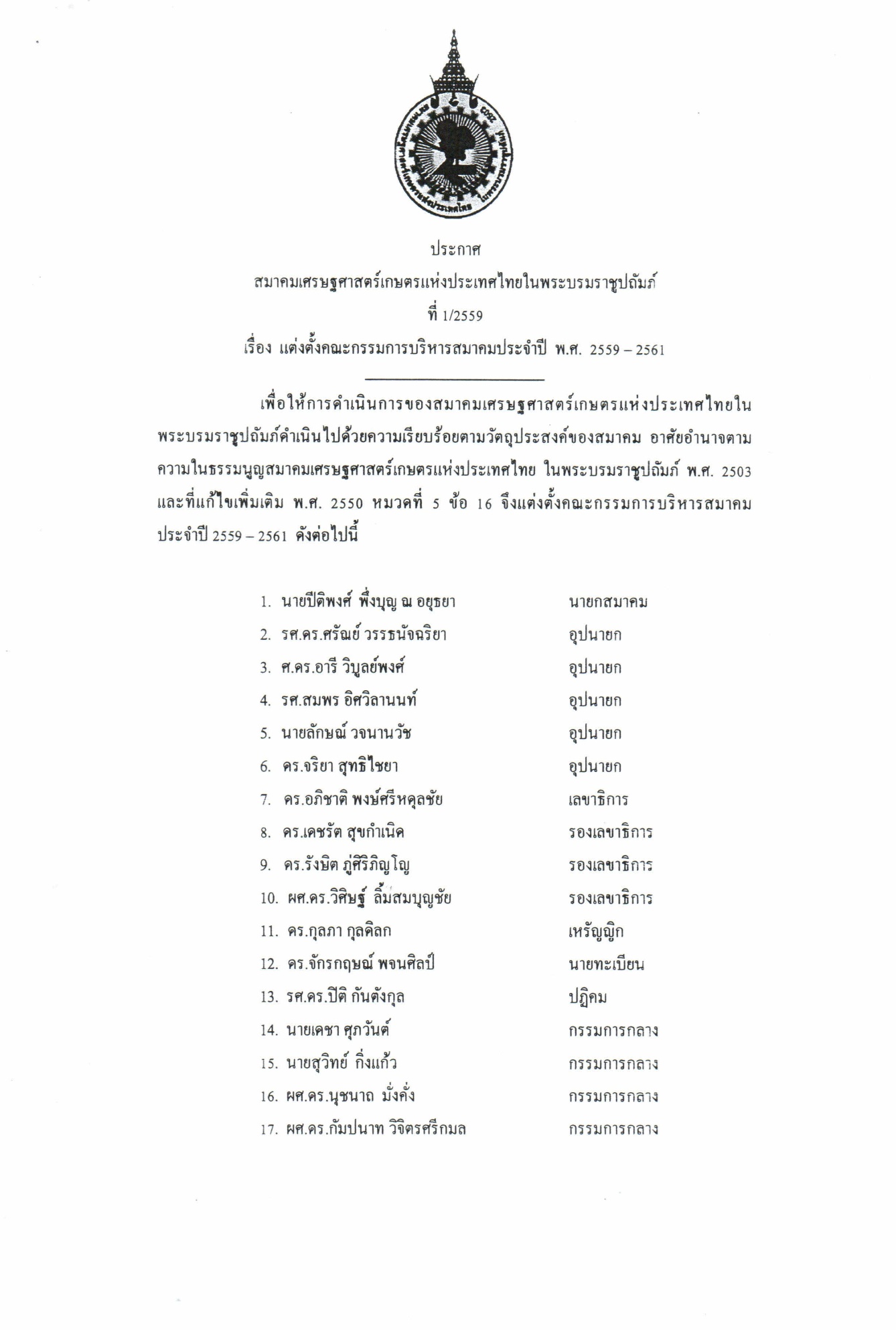 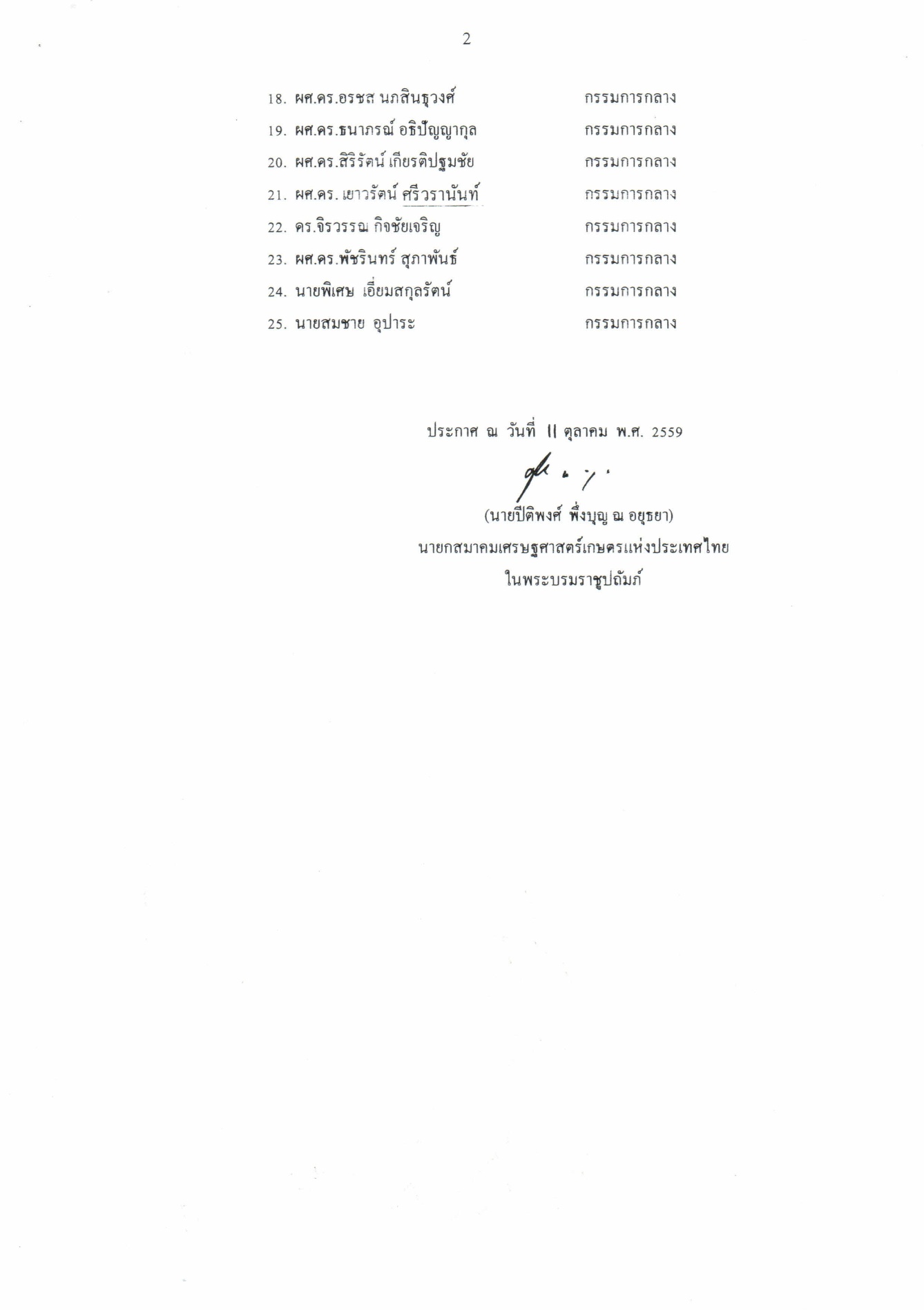 